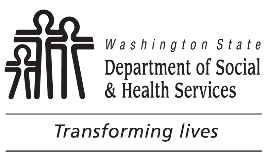 	Attachment H	Assisted Living Facility
	Other Contact Interview	Attachment H	Assisted Living Facility
	Other Contact Interview	Attachment H	Assisted Living Facility
	Other Contact Interview	Attachment H	Assisted Living Facility
	Other Contact Interview	Attachment H	Assisted Living Facility
	Other Contact InterviewASSISTED LIVING FACILITY NAMEASSISTED LIVING FACILITY NAMEASSISTED LIVING FACILITY NAMEASSISTED LIVING FACILITY NAMEASSISTED LIVING FACILITY NAMELICENSE NUMBERINSPECTION DATEINSPECTION DATELICENSOR NAMELICENSOR NAMELICENSOR NAMELICENSOR NAMEInspection Type:    Initial     Full     Follow up     Monitoring     Complaint:  Number      	Inspection Type:    Initial     Full     Follow up     Monitoring     Complaint:  Number      	Inspection Type:    Initial     Full     Follow up     Monitoring     Complaint:  Number      	Inspection Type:    Initial     Full     Follow up     Monitoring     Complaint:  Number      	Inspection Type:    Initial     Full     Follow up     Monitoring     Complaint:  Number      	Inspection Type:    Initial     Full     Follow up     Monitoring     Complaint:  Number      	RESIDENT NAMERESIDENT NAMERESIDENT NAMERESIDENT NUMBERRESIDENT NUMBERDATE OF INTERVIEWCONTACT NAME AND NUMBERCONTACT NAME AND NUMBERCONTACT NAME AND NUMBERRELATIONSHIP TO RESIDENTRELATIONSHIP TO RESIDENTRELATIONSHIP TO RESIDENTNOTESNOTESNOTESNOTESNOTESNOTESCONTACT NAME AND NUMBERCONTACT NAME AND NUMBERCONTACT NAME AND NUMBERDATE OF INTERVIEWRELATIONSHIP TO RESIDENTRELATIONSHIP TO RESIDENTNOTESNOTESNOTESNOTESNOTESNOTESAdditional Notes	Attachment HAdditional Notes	Attachment HAdditional Notes	Attachment HAdditional Notes	Attachment HAdditional Notes	Attachment HAdditional Notes	Attachment H